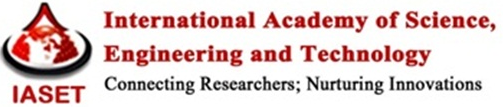 DEVELOPMENTAL PROBLEMS OF WIND OF CHANGE ON LANGUAGES IN NIGERIA: CASE OF IGBO AND FOREIGN LANGUAGESASADU FELICIA O & MADUAGWUNA SAMUELDepartment of Modern European Languages, Nnamdi Azikiwe University, Anamabra, NigeriaABSTRACTChange is a constant phenomenon. It affects all the facets of the society; hence people say that the society is dynamic. Changes may have favourable and unfavourable effect in the society including languages which are cultural patrimony. Wind of change in various domains has created more problems in local languages especially in areas of terminology. The computer, technological, and scientific era has great adverse impact on the language. While consulting some dictionaries in English and French published in the eighties, one discovers that some terms in modern technology are not there. Similarly, most of these terms are not found in local languages. As efforts are being made to clear the equivalent of existing terms, new ones are still coming out. This has made the teaching and learning of science and technology in the language difficult. In this work, we will identify the nature of the problems and proffer solutions.KEYWORDS: Change, Local Languages, Wind of Change, Patrimony, Igbo, English, French, Dynamic, Adverse